JAMES E. KENT, DPM, MS		WWW.TYLERFOOTCLINIC.COM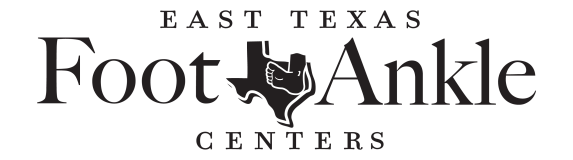 6603 Oak Hill Blvd.			            PHONE: (903) 939-FOOT (3668)  TYLER, TX 75703				    FAX: (903) 939-0661Patient InformationName: _______________________________________________________________________________SS#:______________________________________ Date of Birth: ________________________________Email: ____________________________________ Street Address: ______________________________City, State, Zip Code: ____________________________________________________________________Preferred Phone Number: ____________________ Other Numbers: _____________________________*Appointment confirmation calls will always be made to the preferred number and a message with your appointment details will be left.*Primary Care Physician: ______________________ Date of Last Visit: ____________________________Referring Physician: _________________________ Date of Last Visit: ____________________________Emergency Contact: ____________________________________________________________________			(Name)					(Phone)Primary Language: ___English ___Spanish ___Other	Ethnicity: _______________________________Are you a student: ____Yes ____No        Marital Status: ___Single ___Married ____Divorce ___Widowed Financial Responsibility Information (If different from patient or patient is under 18)Name: ____________________________________ Relationship: ________________________________SS#: ______________________ DOB: __________________ Phone Number: ______________________Address: _____________________________________________________________________________Insurance InformationPrimary Insurance: __________________________ Secondary Insurance: _________________________Insurance Subscriber InformationSubscriber Name: _____________________ SS#___________________ DOB:___________ Relationship:_________________Reason for visit: _______________________________________________________________________Authorization to Disclose Health Information – HIPPA AuthorizationBy signing here the individual(s)  listed below have the right to confirm, change, and/or cancel appointments, as well as know all past and present medical and appointment history.* Signature of patient or guardian: _______________________________________________________________________Name: _________________________________ Relationship: _________________________________Name: _________________________________ Relationship: _________________________________Name: _________________________________ Relationship: _________________________________By signing here you authorize East Texas Foot and Ankle Centers, PA to leave a voicemail, text message, and/or email at the provided telephone number or email address. Signature of patient or guardian: _______________________________________________________________________How did you hear about our office? ____ Television ____ Phone Book ______Internet _______OtherPQRS Physician Quality Reporting System Questions:Have you experienced 2 falls OR any falls with injury in the last year. 	Yes   or NoHave you received an influenza vaccination this year?			Yes or NoHave you received a pneumonia vaccination this year? 			 Yes or NoDo you drink caffeinated beverages (Soda, Coffee, Tea)	     Yes or No  -      If so how many? ___________Do you smoke?     Yes or No  -      If so how much? _____________ Do you drink alcoholic beverages? 	Yes or No			If so how many? ____________Marital Status:   Married          Single         Widowed         Divorced         Separated Who do you live with?   Spouse      Alone      Children      Significant Other      Parents      Assisted Living     Employment Status:       Employed         Unemployed        Disabled         RetiredAllergies: (please circle those that apply to you or provide a list for office staff to copy)Penicillin	Iodine	Aspirin		Adhesive Tape		Sulfa		Codeine		Seafood/Shellfish		Local Anesthetics		Other __________________Current Medical Conditions: Prescription and Non-Prescription (Or provide a list for office staff to copy)_______________________________________________________________________________________________________________________________________________________________________________________________________________________________________________________________Past Surgical History: __________________________________________________________________________________________________________________________________________________________________________Past Medical History: (Please circle all that apply)Anemia      Bleeding Disorders	Hepatitis	Lung Problems		Stroke		Arthritis        Diabetes        High Blood Pressure	Neck Pain	Cancer      Back Pain       Heart Disease     	  Liver DiseaseAsthma	   	 Gout	       Kidney Problems     	Numbness in Feet       	Poor Circulation		Other________	Mother’s Medical History: (Please circle all that apply)Anemia		Bleeding Disorders	Hepatitis	Lung Problems		Stroke		Arthritis	Diabetes	High Blood Pressure		Neck Pain	CancerAsthma		Gout		Kidney Problems		Numbness in Feet	Other________	Back Pain	Heart Disease	Liver Disease	Poor CirculationFather’s Medic al History: (Please Circle all that applies)Anemia		Bleeding Disorders	Hepatitis	Lung Problems		Stroke		Arthritis	Diabetes	High Blood Pressure		Neck Pain	CancerAsthma		Gout		Kidney Problems		Numbness in Feet	Other________	Back Pain	Heart Disease	Liver Disease	Poor CirculationPAYMENT/INSURANCE AGREEMENTThank you for choosing our office to provide you with medical care. We are committed to serving you with skill and high quality care. The medical services provided by our office are services you have elected to receive which may imply a financial responsibility on your part.INSURANCE: We participate in most insurance plans. If you are not insured by a plan we participate with, payment in full is expected at each visit. If you are insured by a plan we participate with but do not have an up-to date insurance card, payment in full for each visit is required until we can verify your coverage. Knowing your insurance benefits is your responsibility. Please contact your insurance company with any questions you may have regarding your coverage.MEDICARE: We are a participating Medicare provider. We accept Medicare benefit amounts. Medicare as well as your secondary insurance (if any) will be billed for you. However; that does not mean that all services are covered. Patients are responsible for paying their annual deductible if it has not yet been met. You are also responsible for any copayments, which are usually 20% of the allowed amount for an item or service. SECONDARY INSURANCE: Your medical claim will be forwarded to your secondary insurance (if any) after payment and/or explanation of benefits (EOB) is received from your primary insurance company. SELF PAY: Payment in full is due at the time of service if you do not have health insurance. NON-COVERED SERVICES: Please be aware that some of the services you receive may not be covered or not considered reasonable or necessary by Medicare or other insurers. You are responsible for full payment of these services at the time of service.REFERRALS/AUTHORIZATIONS: We are required to follow the guidelines of your managed care plan which mandates us that when you visit a specialist such as ours, you must have a referral from your primary care physician prior to seeking specialty care. Therefore, you are financially responsible for the services received, unless your referral is presented at the time of this visit. If you do not have a referral from your primary care physician at the time of a visit, you will be financially responsible for all services received due in full upon completion of the visit. Full credit will be given if a referral is presented to our office within 48 hours of this visit. You will also be given the option to reschedule your appointment. CLAIM SUBMISSION: We will submit your claims and assist you in any way we reasonably can to help get your claims paid. Your insurance company may need you to supply certain information directly. It is your responsibility to comply with their request. Please be aware that the balance of your claim is your responsibility whether or not your insurance company pays your claim. Your insurance benefit is a contract between you and your insurance company. PATIENT BILLING: All co-payments, co-insurance, or deductible amounts must be paid AT THE TIME OF SERVICE. This arrangement is part of your contract with your insurance company. Failure on our part to collect copayments and deductibles from patients can be considered fraud. Please help us in upholding the law by paying your portion of insurance benefits at each visit. As a courtesy, our office does verify benefits with your insurance carrier; however, the insurance agreement is a contract between you and your insurance carrier. It is recommended that you verify your benefits with your carrier as well. PHYSICIAN PHONE CALLS: Phone calls with our physician(s) are a billable service, may be billed to your insurance company/companies, and are subject to your insurance benefits. You are responsible for your portion of insurance benefits for physician phone callsNON-CUSTOM DURABLE MEDICAL EQUIPMENT RETURNS: If a patient is unsatisfied with any non-custom Durable Medical Equipment item, it must be returned within 30 days per Medicare guidelines. Returns after 30 days will not be permitted. The item will only be accepted as a return if it is in returnable condition. Any custom durable medical equipment item may not be returned for any reason. COPY FEE:  There will be a copy fee of $25.00 for retrieval of all medical records, this will include but is not limited to office notes, x-rays, lab results, etc. CANCELLED/MISSED APPOINTMENT FEE: If you cannot keep your appointment time, please call our office at least 60 minutes prior to your scheduled appointment time. There may be a $25 fee for any appointment cancelled or rescheduled within 60 minutes of the scheduled time. Additionally, there may be a $25 fee if you miss a scheduled appointment. If you miss 3 or more appointments, you may be required to pay a $50 deposit to hold any future appointment time slots. If you arrive late for an appointment, we may need to reschedule your appointment. You will bear complete financial responsibility for any fee(s) incurred. Repeated missed or late appointments may result in dismissal from our practice.COLLECTIONS FEE: You will be sent up to three notices for your financial responsibility (co-insurance, deductible) after payment and/or explanation of benefits (EOB) is received from your insurance company/companies. After the third and last notice, your account will be forwarded to our collection agency. If your account is sent to a collections agency, a 35% fee will be added to your account. You bear complete financial responsibility for any fee(s) incurred. Payment arrangements can be made on a case by case basis. We accept the following payment methods: Cash, Check or VISA/MasterCard/Discover. An additional $25.00 will be added to your statement if the check is returned from your bank. We do not accept starter checks. In the event that your insurance company sends payment to you, the patient, it should be forwarded to our office to be applied to your balance. I have read the above policy regarding my financial responsibility to East Texas Foot and Ankle Centers, PA for medical services provided. I agree to pay East Texas Foot and Ankle Centers, PA. any balance unpaid by my insurance carrier for myself or the below named person. PRIVACY STATEMENT: Any information disclosed in your records will remain confidential and will not be used for any other reason except in providing quality care and treatment as well as to submit your claim to your insurance company and contact you as needed.PATIENT ACKNOWLEDGE OF NOTICE OF PRIVACY PRACTICES: By subscribing my name below, I acknowledge that I was provided a copy of the Notice of Privacy Practices and that I have (or had the opportunity to read if I so chose) and understand the Notice and agree to its terms. Assignment of Benefits I, the undersigned, certify that I (or my dependent) have coverage with my insurance as presented and assign directly to East Texas Foot and Ankle Centers, PA. all insurance benefits, payable to me for services rendered. I understand that I am responsible for payment of deductibles, co-payments, co-insurance, non-covered services and other feesAT THE TIME OF SERVICE. I hereby authorize the doctor to release all information necessary to secure payment of benefits. I authorize Release of Medical Information to my insurance carrier, or requested physician to provide continuity of care. I authorize the use of this signature on all insurance submissions.							_______________________________________							Patient Signature							_______________________________________							Date of SignatureFor the purpose of medical education, I consent to the photographing and/or videography of the operation or procedures performed, including portions of my body for medical, scientific, or educational purposes, providing my identity is revealed by pictures, video, or the descriptive text accompanying them. By signing this form, I give consent to East Texas Foot and Ankle Centers to video or photograph for educational purposes. 							_______________________________________							Patient Signature							_______________________________________							Date of Signature